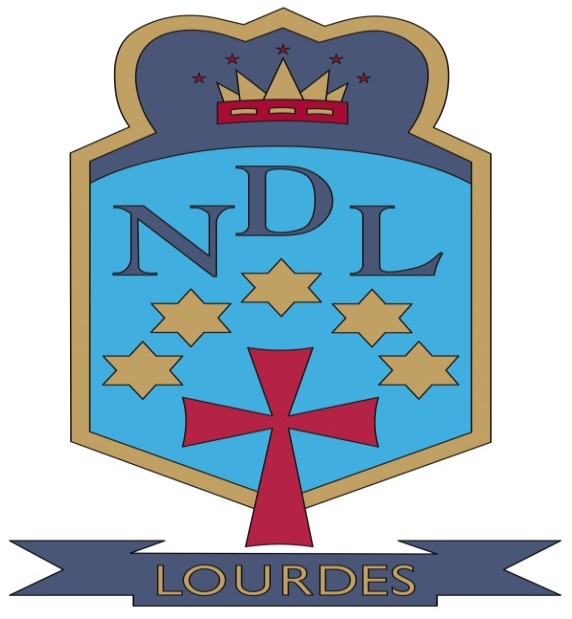 Lourdes Secondary SchoolSchool Improvement Plan 2021 - 2022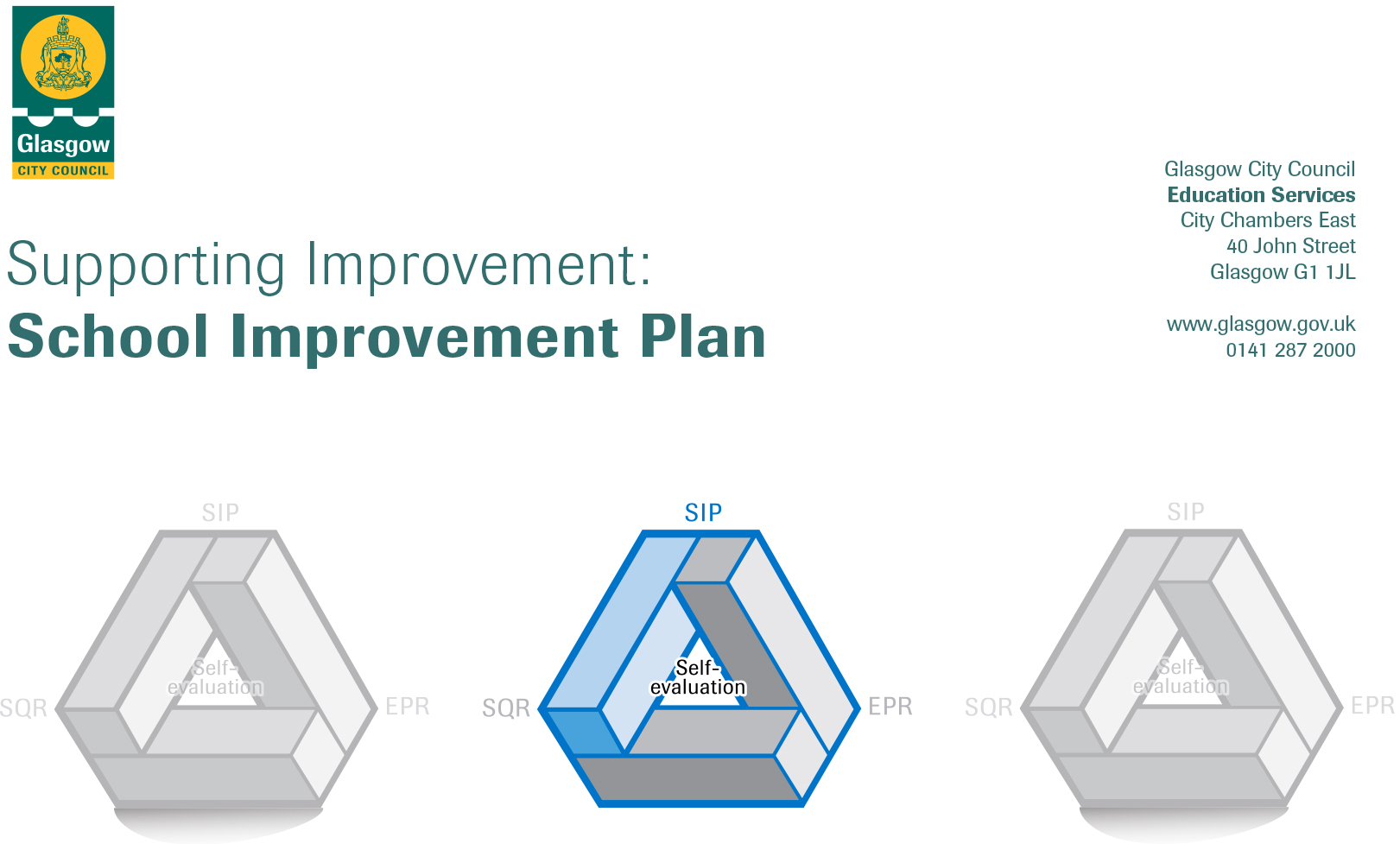 CONTENTS1.	Vision, Values and Aims2.	Summary of Self-Evaluation Process / Priorities for Improvement in the Current Session3.     Action Planning Action Plan Summary for StakeholdersEstablishmentLourdes SecondaryHead of EstablishmentGerry McGuiganArea/Local Improvement GroupSouth LIG 1Head of ServiceDonnie McLeodArea Education Officer/Quality Improvement Officer1. Our Vision, Values and AimsVisionLourdes Secondary is a community where the love of Christ directs our words, our actions and our relationships to reflect and promote School and Gospel Values.We ValueLoveOpportunityUnderstandingRespectDiversityEquitySupportAims Our school aims are straightforward. Our commitment to our pupils is that, like your parents and carers, we will:Love YouTeach You Take Care of You2. Summary of our self-evaluation process. Strengths identified:Full details relating to our self-evaluation findings can be found in our Education Perspective Report. A brief summary of identified strengths includes:A shared vision, values and aims based on Gospel Values which shapes our distinct Catholic identityA strong school culture of collegiality and collaboration among pupils, staff and parents Systems, structures and high expectations which facilitate high standards as we aim for excellence in all aspects of the work of the schoolHigh quality learning and teaching in classrooms across the schoolHigh quality support for learners focused on the team around the childAn upward trend in improving outcomes, both academic and personal, for all learnersPriorities for development:1: COVID Recovery2: Continue to develop leadership capacity at all levels (Q.I 1.3)3: Continue to improve the quality of Learning and Teaching (Q.I 2.3) & improve the attainment and achievement of all pupils (Q.I 3.2)4: Continue to improve our work supporting pupils (Q.I 3.1)5: Revisit our Curriculum Rationale focusing on curricular pathways (Q.I 2.2)6: Ensure we have a programme of online learning available should we need to move to a model of blended learning (Q.I 2.2)3.  Action PlanningNo.Quality Indicators Priority - Continue to develop leadership capacity at all levels1COVID RecoveryTasks to achieve priority  Timescaleand checkpoints             Evidence of Impact - (data, observation, views)Restructure the whole-school timetable to minimise movement around the building while extending time in class to enable greater depth to learningAugust 2021 – June 2022Collegiate WorkingINSET DaysFocus GroupsProfessional DialogueQuestionnairesCLPL/PRDsClassroom VisitsParent CouncilPT MeetingsWhole School MeetingsYear Group AssembliesNurture CPDGWMP recordsJST minutesSIIM minutesPlanning meeting minutesInformation sharing (informal)Case conferencesGIRFEC profilesPlanned LearningInsight DataReportingParents’ NightsPrelim Scores and Prelim Review meetingsCurriculum ReviewsModeration activitiesIntroduce timetabled Recovery Planning Periods (RPPs) August 2021 – June 2022Collegiate WorkingINSET DaysFocus GroupsProfessional DialogueQuestionnairesCLPL/PRDsClassroom VisitsParent CouncilPT MeetingsWhole School MeetingsYear Group AssembliesNurture CPDGWMP recordsJST minutesSIIM minutesPlanning meeting minutesInformation sharing (informal)Case conferencesGIRFEC profilesPlanned LearningInsight DataReportingParents’ NightsPrelim Scores and Prelim Review meetingsCurriculum ReviewsModeration activitiesIdentify lost learning through effective diagnostic assessmentAugust 2021 – June 2022Collegiate WorkingINSET DaysFocus GroupsProfessional DialogueQuestionnairesCLPL/PRDsClassroom VisitsParent CouncilPT MeetingsWhole School MeetingsYear Group AssembliesNurture CPDGWMP recordsJST minutesSIIM minutesPlanning meeting minutesInformation sharing (informal)Case conferencesGIRFEC profilesPlanned LearningInsight DataReportingParents’ NightsPrelim Scores and Prelim Review meetingsCurriculum ReviewsModeration activitiesUse data to identify pupils who require targeted interventions to support lost learningAugust 2021 – June 2022Collegiate WorkingINSET DaysFocus GroupsProfessional DialogueQuestionnairesCLPL/PRDsClassroom VisitsParent CouncilPT MeetingsWhole School MeetingsYear Group AssembliesNurture CPDGWMP recordsJST minutesSIIM minutesPlanning meeting minutesInformation sharing (informal)Case conferencesGIRFEC profilesPlanned LearningInsight DataReportingParents’ NightsPrelim Scores and Prelim Review meetingsCurriculum ReviewsModeration activitiesContinue to support the mental and emotional wellbeing of pupilsAugust 2021 – June 2022Collegiate WorkingINSET DaysFocus GroupsProfessional DialogueQuestionnairesCLPL/PRDsClassroom VisitsParent CouncilPT MeetingsWhole School MeetingsYear Group AssembliesNurture CPDGWMP recordsJST minutesSIIM minutesPlanning meeting minutesInformation sharing (informal)Case conferencesGIRFEC profilesPlanned LearningInsight DataReportingParents’ NightsPrelim Scores and Prelim Review meetingsCurriculum ReviewsModeration activitiesPlan activities to facilitate greater opportunities for social interaction among pupilsAugust 2021 – June 2022Collegiate WorkingINSET DaysFocus GroupsProfessional DialogueQuestionnairesCLPL/PRDsClassroom VisitsParent CouncilPT MeetingsWhole School MeetingsYear Group AssembliesNurture CPDGWMP recordsJST minutesSIIM minutesPlanning meeting minutesInformation sharing (informal)Case conferencesGIRFEC profilesPlanned LearningInsight DataReportingParents’ NightsPrelim Scores and Prelim Review meetingsCurriculum ReviewsModeration activitiesContinue to employ the following PEF funded posts:PT NumeracyPT Parental EngagementAdditional CounsellorsPT NurtureAdmin SupportPT Development (Science)Consider additional PEF funded posts to support recoveryRefocus on achieving excellence in Learning, Teaching and Assessment to support recovery of learning Staff leading on this priority – including partners                                                                                                                            Resources and staff developmentSLTPTCsPTPCsClass TeachersAll support staffProfessional Learning TimeWhole-school and departmental collegiate timeCLPL opportunitiesCLPL BudgetPEFNo.Quality Indicators Priority - Continue to develop leadership capacity at all levels21.31.1Leadership of ChangeSelf-Evaluation for Self-ImprovementTasks to achieve priority  Timescaleand checkpoints             Evidence of Impact - (data, observation, views)Continue to develop staff capacity and confidence in the use of Insight data.August 2021 – June 2022Collegiate WorkingINSET DaysFocus GroupsProfessional DialogueQuestionnairesCLPL/PRDsClassroom VisitsParent CouncilPT MeetingsWhole School MeetingsYear Group AssembliesContinue to use Professional Learning Periods for all staff to support research-based and evidence-led approaches to improving pedagogy.August 2021 – June 2022Collegiate WorkingINSET DaysFocus GroupsProfessional DialogueQuestionnairesCLPL/PRDsClassroom VisitsParent CouncilPT MeetingsWhole School MeetingsYear Group AssembliesFacilitate a planned programme to assist in the use of I-pads for all staff in preparation for “roll out” in 2020. August 2021 – June 2022Collegiate WorkingINSET DaysFocus GroupsProfessional DialogueQuestionnairesCLPL/PRDsClassroom VisitsParent CouncilPT MeetingsWhole School MeetingsYear Group AssembliesIncrease opportunities for staff to develop leadership skills at all levels across the school.August 2021 – June 2022Collegiate WorkingINSET DaysFocus GroupsProfessional DialogueQuestionnairesCLPL/PRDsClassroom VisitsParent CouncilPT MeetingsWhole School MeetingsYear Group AssembliesContinue to develop and enhance partnerships with outside agencies.August 2021 – June 2022Collegiate WorkingINSET DaysFocus GroupsProfessional DialogueQuestionnairesCLPL/PRDsClassroom VisitsParent CouncilPT MeetingsWhole School MeetingsYear Group AssembliesContinue to develop our whole-school culture of positive engagement with self-evaluation leading to self-improvement.August 2021 – June 2022Collegiate WorkingINSET DaysFocus GroupsProfessional DialogueQuestionnairesCLPL/PRDsClassroom VisitsParent CouncilPT MeetingsWhole School MeetingsYear Group AssembliesStaff leading on this priority – including partners                                                                                                                            Resources and staff developmentInsight – SLT & PTsProfessional Learning – All staffI-pads – Digital Learning Strategy Team/ SLTLeadership roles- SLT/ PTsPartnerships – All staffProfessional Learning TimeWhole-school and departmental collegiate timeCLPL opportunitiesCLPL BudgetNo.Quality Indicators Priority - Continue to improve the quality of Learning and Teaching & improve the attainment                  and achievement of all pupils32.33.2Learning, Teaching and AssessmentRaising Attainment and AchievementTasks to achieve priorityTimescaleand checkpointsEvidence of Impact - (data, observation, views)Continue to develop and embed research-based classroom strategies as appropriate in all departments. August 2021 – June 2022Classroom VisitsPupil QuestionnairesFocus GroupsProfessional DialogueCLPL Programme/PRDsSelf-Evaluation workTracking DataSEEMIS ReferralsPT MeetingsAttainment DataPlanned LearningInsight DataReportingParents’ NightsPrelim Scores and Prelim Review meetingsCurriculum ReviewsModeration activitiesNumber of pupils participating in activities outwith classroomsWider Achievement Programmes and Award-Bearing coursesSenior Options ProgrammesAwards CeremoniesPositive destination figuresContinue to develop and enhance further opportunities for parental engagement.August 2021 – June 2022Classroom VisitsPupil QuestionnairesFocus GroupsProfessional DialogueCLPL Programme/PRDsSelf-Evaluation workTracking DataSEEMIS ReferralsPT MeetingsAttainment DataPlanned LearningInsight DataReportingParents’ NightsPrelim Scores and Prelim Review meetingsCurriculum ReviewsModeration activitiesNumber of pupils participating in activities outwith classroomsWider Achievement Programmes and Award-Bearing coursesSenior Options ProgrammesAwards CeremoniesPositive destination figuresFurther develop staff understanding and practice of moderation procedures.August 2021 – June 2022Classroom VisitsPupil QuestionnairesFocus GroupsProfessional DialogueCLPL Programme/PRDsSelf-Evaluation workTracking DataSEEMIS ReferralsPT MeetingsAttainment DataPlanned LearningInsight DataReportingParents’ NightsPrelim Scores and Prelim Review meetingsCurriculum ReviewsModeration activitiesNumber of pupils participating in activities outwith classroomsWider Achievement Programmes and Award-Bearing coursesSenior Options ProgrammesAwards CeremoniesPositive destination figuresContinue to develop opportunities for effective feedback to pupils and parents.August 2021 – June 2022Classroom VisitsPupil QuestionnairesFocus GroupsProfessional DialogueCLPL Programme/PRDsSelf-Evaluation workTracking DataSEEMIS ReferralsPT MeetingsAttainment DataPlanned LearningInsight DataReportingParents’ NightsPrelim Scores and Prelim Review meetingsCurriculum ReviewsModeration activitiesNumber of pupils participating in activities outwith classroomsWider Achievement Programmes and Award-Bearing coursesSenior Options ProgrammesAwards CeremoniesPositive destination figuresRaise the attainment and achievement of all pupils at all stages. August 2021 – June 2022Classroom VisitsPupil QuestionnairesFocus GroupsProfessional DialogueCLPL Programme/PRDsSelf-Evaluation workTracking DataSEEMIS ReferralsPT MeetingsAttainment DataPlanned LearningInsight DataReportingParents’ NightsPrelim Scores and Prelim Review meetingsCurriculum ReviewsModeration activitiesNumber of pupils participating in activities outwith classroomsWider Achievement Programmes and Award-Bearing coursesSenior Options ProgrammesAwards CeremoniesPositive destination figuresEnhance tracking and monitoring systems through the introduction of “On the Button”. August 2021 – June 2022Classroom VisitsPupil QuestionnairesFocus GroupsProfessional DialogueCLPL Programme/PRDsSelf-Evaluation workTracking DataSEEMIS ReferralsPT MeetingsAttainment DataPlanned LearningInsight DataReportingParents’ NightsPrelim Scores and Prelim Review meetingsCurriculum ReviewsModeration activitiesNumber of pupils participating in activities outwith classroomsWider Achievement Programmes and Award-Bearing coursesSenior Options ProgrammesAwards CeremoniesPositive destination figuresReview the use of PEF in closing the poverty-related attainment gap.  August 2021 – June 2022Classroom VisitsPupil QuestionnairesFocus GroupsProfessional DialogueCLPL Programme/PRDsSelf-Evaluation workTracking DataSEEMIS ReferralsPT MeetingsAttainment DataPlanned LearningInsight DataReportingParents’ NightsPrelim Scores and Prelim Review meetingsCurriculum ReviewsModeration activitiesNumber of pupils participating in activities outwith classroomsWider Achievement Programmes and Award-Bearing coursesSenior Options ProgrammesAwards CeremoniesPositive destination figuresStaff leading on this priority – including partners                                                                                                                            Resources and staff developmentPTCsSLTPT of Parental Engagement All staff Working Time AgreementWhole-School Collegiate and Departmental meetingsCLPL as requiredAdditional Parents Information EveningsINSIGHT/ BGE/ Pastoral reviewsOpportunities for sharing best practiceNo.Quality Indicators Priority - Continue to improve our work supporting pupils42.12.42.52.63.1Safeguarding and Child protectionPersonalised SupportFamily LearningTransitionsImproving Wellbeing, Equality and InclusionTasks to achieve priority  Timescaleand checkpoints             Evidence of Impact > (data, observation, views)Enhance the school’s approach to Nurture.August 2021 – June 2022Nurture CPDGWMP recordsJST minutesSIIM minutesPlanning meeting minutesInformation sharing (informal)Case conferencesGIRFEC profilesMemorandum updates on young peopleSchool tripsAfter school clubsSchool showsFaith celebrationsAttendance at after school eventsDiscipline / behaviour referralsPPR policyRound RobinsAttendance statisticsWellbeing referralsDiscipline / behaviour referralsCounselling referralsEvaluative questionnairesObservationsPupil VoicePTPC reviewsExtended pupils support team meetingsPersonal support curricular contentRE curriculum contentPRD recordsSDS enhanced group workPositive destinationsFurther develop staff understanding of trauma and resilience.August 2021 – June 2022Nurture CPDGWMP recordsJST minutesSIIM minutesPlanning meeting minutesInformation sharing (informal)Case conferencesGIRFEC profilesMemorandum updates on young peopleSchool tripsAfter school clubsSchool showsFaith celebrationsAttendance at after school eventsDiscipline / behaviour referralsPPR policyRound RobinsAttendance statisticsWellbeing referralsDiscipline / behaviour referralsCounselling referralsEvaluative questionnairesObservationsPupil VoicePTPC reviewsExtended pupils support team meetingsPersonal support curricular contentRE curriculum contentPRD recordsSDS enhanced group workPositive destinationsEnhance our whole school approach to GIRFEC by further developing partnerships with external agencies to improve outcomes for young people. August 2021 – June 2022Nurture CPDGWMP recordsJST minutesSIIM minutesPlanning meeting minutesInformation sharing (informal)Case conferencesGIRFEC profilesMemorandum updates on young peopleSchool tripsAfter school clubsSchool showsFaith celebrationsAttendance at after school eventsDiscipline / behaviour referralsPPR policyRound RobinsAttendance statisticsWellbeing referralsDiscipline / behaviour referralsCounselling referralsEvaluative questionnairesObservationsPupil VoicePTPC reviewsExtended pupils support team meetingsPersonal support curricular contentRE curriculum contentPRD recordsSDS enhanced group workPositive destinationsIncrease opportunities to celebrate the achievements and successes of our pupils.August 2021 – June 2022Nurture CPDGWMP recordsJST minutesSIIM minutesPlanning meeting minutesInformation sharing (informal)Case conferencesGIRFEC profilesMemorandum updates on young peopleSchool tripsAfter school clubsSchool showsFaith celebrationsAttendance at after school eventsDiscipline / behaviour referralsPPR policyRound RobinsAttendance statisticsWellbeing referralsDiscipline / behaviour referralsCounselling referralsEvaluative questionnairesObservationsPupil VoicePTPC reviewsExtended pupils support team meetingsPersonal support curricular contentRE curriculum contentPRD recordsSDS enhanced group workPositive destinationsDevelop pupil understanding of mental health, emotional well-being and resilience.August 2021 – June 2022Nurture CPDGWMP recordsJST minutesSIIM minutesPlanning meeting minutesInformation sharing (informal)Case conferencesGIRFEC profilesMemorandum updates on young peopleSchool tripsAfter school clubsSchool showsFaith celebrationsAttendance at after school eventsDiscipline / behaviour referralsPPR policyRound RobinsAttendance statisticsWellbeing referralsDiscipline / behaviour referralsCounselling referralsEvaluative questionnairesObservationsPupil VoicePTPC reviewsExtended pupils support team meetingsPersonal support curricular contentRE curriculum contentPRD recordsSDS enhanced group workPositive destinationsComplete a full review of Promoting Positive Relationships policy. August 2021 – June 2022Nurture CPDGWMP recordsJST minutesSIIM minutesPlanning meeting minutesInformation sharing (informal)Case conferencesGIRFEC profilesMemorandum updates on young peopleSchool tripsAfter school clubsSchool showsFaith celebrationsAttendance at after school eventsDiscipline / behaviour referralsPPR policyRound RobinsAttendance statisticsWellbeing referralsDiscipline / behaviour referralsCounselling referralsEvaluative questionnairesObservationsPupil VoicePTPC reviewsExtended pupils support team meetingsPersonal support curricular contentRE curriculum contentPRD recordsSDS enhanced group workPositive destinationsContinue to enhance transition programmes at all stages of the pupil journey.August 2021 – June 2022Nurture CPDGWMP recordsJST minutesSIIM minutesPlanning meeting minutesInformation sharing (informal)Case conferencesGIRFEC profilesMemorandum updates on young peopleSchool tripsAfter school clubsSchool showsFaith celebrationsAttendance at after school eventsDiscipline / behaviour referralsPPR policyRound RobinsAttendance statisticsWellbeing referralsDiscipline / behaviour referralsCounselling referralsEvaluative questionnairesObservationsPupil VoicePTPC reviewsExtended pupils support team meetingsPersonal support curricular contentRE curriculum contentPRD recordsSDS enhanced group workPositive destinationsStaff leading on this priority – including partners                                                                                                                            Resources and staff developmentDHT – Pupil SupportExtended Pastoral Support Team PT DYWPT NurtureEducational PsychologistsOther 3rd sector organisations as appropriatePTsMeeting timeWhole school collegiate timeAwards CeremoniesPraise Cards/LettersWebsite/Twitter/Newsletters/TannoyFunding for rewards as requiredCLPL as requiredRaise Awareness of policy among new members of staffNo.Quality Indicator Priority - Revisit our Curriculum Rationale focusing on curricular pathways5/62.2Curriculum Tasks to achieve priority  Timescaleand checkpoints             Evidence of Impact - (data, observation, views)PathwaysIncrease opportunities for pupils to undertake Wider Achievement awards across the curriculum at all levels.Use data to direct pupils into the most appropriate curricular pathwaysAugust 2021 – June 2022Curricular StructuresPlanned LearningClassroom VisitsCalendared Events (Eg. Health Day)QuestionnairesFocus GroupsAttendance and engagement in liturgical eventsCollegiate workingINSET DaysProfessional DialogueWhole-school meetingsPT MeetingsLiteracyRaise awareness of literacy as a responsibility of all Begin strategic planning by gathering evidence to develop a holistic picture of progress across this curricular areaCurricular StructuresPlanned LearningClassroom VisitsCalendared Events (Eg. Health Day)QuestionnairesFocus GroupsAttendance and engagement in liturgical eventsCollegiate workingINSET DaysProfessional DialogueWhole-school meetingsPT MeetingsNumeracyRaise awareness of numeracy as a responsibility of all Embed common methodologies and strategies across all curricular areasCurricular StructuresPlanned LearningClassroom VisitsCalendared Events (Eg. Health Day)QuestionnairesFocus GroupsAttendance and engagement in liturgical eventsCollegiate workingINSET DaysProfessional DialogueWhole-school meetingsPT MeetingsHealth and Well-BeingContinue to have a consistent approach to GIRFEC across the schoolContinue to develop and improve our Personal Support curriculumCurricular StructuresPlanned LearningClassroom VisitsCalendared Events (Eg. Health Day)QuestionnairesFocus GroupsAttendance and engagement in liturgical eventsCollegiate workingINSET DaysProfessional DialogueWhole-school meetingsPT MeetingsDigital LearningSupport pupils, parents and staff in development of new digital learning strategiesEnsure blended learning is available to pupils at all levels to allow for home learning to occur in the event of school closure/lockdown Curricular StructuresPlanned LearningClassroom VisitsCalendared Events (Eg. Health Day)QuestionnairesFocus GroupsAttendance and engagement in liturgical eventsCollegiate workingINSET DaysProfessional DialogueWhole-school meetingsPT MeetingsChaplaincyPromote and support faith life and Gospel values of the schoolCurricular StructuresPlanned LearningClassroom VisitsCalendared Events (Eg. Health Day)QuestionnairesFocus GroupsAttendance and engagement in liturgical eventsCollegiate workingINSET DaysProfessional DialogueWhole-school meetingsPT MeetingsStaff leading on this priority – including partners                                                                                                                            Resources and staff developmentSLTPT Maths and PT NumeracyPT EnglishDigital Strategy Team DHT – Pupil Support and PTPCs PT RE and Chaplaincy TeamCLPL as requiredCollegiate TimeFunding as required